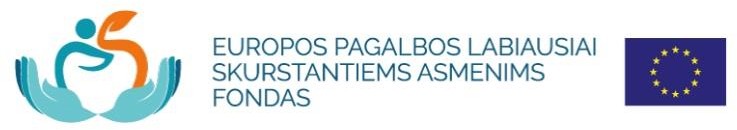 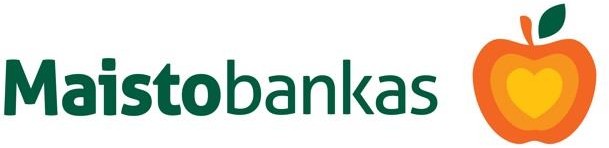 Europos pagalbos labiausiai skurstantiems asmenims fondo (EPLSAF) maisto paketųdalinimo grafikasKauno miesto savivaldybėje2021 m. vasaris-kovas*Siekiant išvengti eilių prie dalinimo punkto, prašome atvykti Jums SMS žinutėje nurodytą dieną. Papildomas dalinimas vėluojantiems vyks kovo 10 d. 13-16 val., 11 d. 9-13 val.Nr.SeniūnijaDalinimo punkto adresasDalinimolaikasDalinimo data1.AleksotoVeiverių g. 132 (iš autobusiuko stovėjimo aikštelėje arčiau gatvės)12-15 val.Kovo 2-3 d.*2.CentroA.Juozapavičiaus pr. 119 (Kauno jungtinė metodistų bažnyčia)12-16 val.Vasario 26 d. 3.DainavosDraugystės g. 1 (Kauno Pastarųjų dienų šventųjų Jėzaus Kristaus bažnyčioje)10-14 val.Vasario 24-25 d.*4.EiguliųP. Plechavičiaus g. 9A (iš autobusiuko Eigulių seniūnijosvidiniame kieme)12-15 val.Kovo 4-5 d.*5.GričiupioGričiupio g. 11 (Gričiupio seniūnija)10-13 val.Kovo 1-2 d.*6.PanemunėsBirutės g. 29A (buvusiuose Kauno m. savivaldybės vaikųglobos namuose)10-13 val.Vasario 22-23 d.*7.PetrašiūnųR. Kalantos g. 38 (iš autobusiuko)11-14 val.Kovo 6 d.*Kovo 8 d. *8.ŠančiųA.Juozapavičiaus pr. 119 (Kauno jungtinė metodistų bažnyčia)12-16 val.Vasario 25-26 d.*9.ŠilainiųŽemaičių pl. 43/Tolminkiemio g. 2 (Kauno „Kristaus misijos“ baptistų bažnyčia)12-16 val.Kovo 1-2 d.*10.VilijampolėsLampėdžių g. 10 (Vilijampolės seniūnija)12-16 val.Kovo 2-3 d.*11.ŽaliakalnioDraugystės g. 1 (Kauno Pastarųjų dienų šventųjų Jėzaus Kristaus bažnyčioje)10-13 val.Vasario 26 d.*Kovo 1 d. *